AL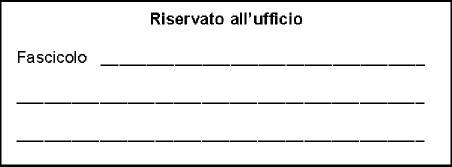 Dirigente ScolasticoISTITUTO COMPRENSIVO STATALE " NR. 6 "SEDEOggetto: Modulo richiesta permesso retribuito personale a t.i. art. 15 CCNL.La sottoscritta	, in servizio presso questo Istituto scolastico in qualita' di Docente a tempo indeterminatoCHIEDEChe le venga concesso un periodo di permesso retribuito personale a t.i. art. 15 CCNL per:- Comma 1: concorsi (gg. 8 all'anno)lutto (gg. 3 ad evento);- Comma 2: motivi pers/fam. (gg. 3 all'anno);- Comma 3: matrimonio (gg. 15 consecutivi);- Comma 4:__________________________il giorno	.Distinti saluti.MODENA, FirmaCodice modulo: 013d	